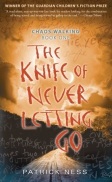 ESSAY ASSIGNMENT Overview  Jan. 8, 2015    Ms. D. English 9           On      The Knife of Never Letting Go   by Patrick NessFrom the Essay Topic list you have already chosen one main theme/question for your 5 paragraph essay.# 1     List your 3 main points and supporting details on the 4 square chart with your central question or thesis statement in the center box. (If you are stuck for ideas check the charts, work collaboratively with a partner).#2    Choose a minimum of 3 quotes that will support your thinking and opinions in the essay – minimum of one per body paragraph. You must have the page # and copy the quote exactly. The quote will then be integrated into your paragraph and supported by your explanation of why it fits there, or why it is relevant. If you are stuck for quotes -  http://www.goodreads.com/author/quotes/370361.#3     Use the White outline sheet now to write your outline of your essay – listing your topic, thesis- body paragraph sentences with transition words ( use your handout for ideas for transition words – Great Transitions) #4   Type your Essay as a first draft – double spaced – 12 point font – 1 inch margins – no fancy fonts please.#5   Peer Edit – using 6 point checklist #6   Show teacher your DRAFT with peer editing BEFORE you type final project. #7   Type Final copy. – double spaced     Due  January 23rd. 